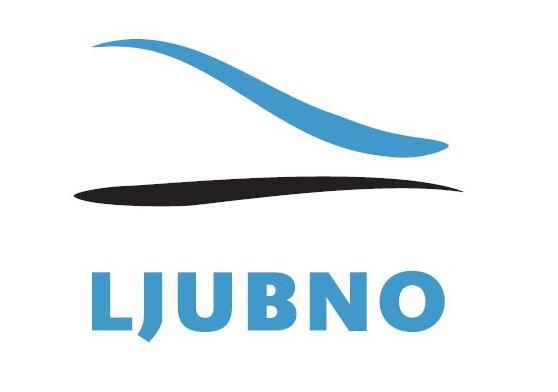 AKREDITACIJSKI OBRAZECIzpolnjen obrazec vrniti na naslov: info@ljubno-skoki.si, SSK Ljubno BTC, Plac 2, 3333 Ljubno ob Savinji, Slovenija.Zadnji rok oddaje: sobota, 9. februar 2013!OSEBNI PODATKIIme in priimekDatum rojstvaMobilni telefonElektronski naslovPODATKI O MEDIJUMedijVrsta medijaNaslov medijaDržava medijaPOTREBNA OPREMATelefonDA                         NEInternetDA                         NEElektrični priključekDA                         NEDrugoNASTANITEVNočitevDA                         NENočitev z zajtrkomDA                         NEPol penzionDA                         NEPolni penzionDA                         NEProgram za družinoDA                         NE